О  Т  Ч  Е  То проведённом мероприятии, посвящённый  23 февраля   «В честь защитников Отечества» в МАОУ «ООШ с.Акинфиево»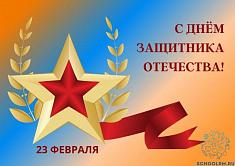 23 февраля, наша страна отмечает День защитника Отечества. Нет в нашей стране семьи, в которой  в этот день не отмечался бы мужской праздник. И нет такого общеобразовательного учреждения, где не проводились бы торжественные мероприятия в честь этого красного дня календаря.
Праздник  23 февраля в школе – хороший повод для воспитания у обучающихся  чувства патриотизма, сопричастности к лучшим традициям своей Родины, формирования у детей гордости за славных защитников Отечества. Это праздник всех людей, которые стоят на страже нашей Родины.Это праздник настоящих мужчин — смелых и отважных, ловких и надёжных, а также праздник мальчишек, которые вырастут и станут защитниками Отечества. Это так же день памяти всех тех, кто не щадил себя ради Отечества, кто до конца оставался верен воинскому долгу. Во все времена Россия славила своих героев — воинов, отстоявших независимость, честь и достоинство Родины. В МАОУ «ООШ с.Акинфиево»" в течение месяца  было проведено несколько мероприятий в 1 - 8 классах. Провели конкурс рисунков "Мужество, доблесть и честь". Во всех классах были просмотрены фильмы: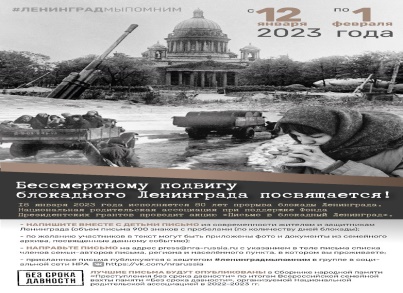   «Свой город отстояв ценою бед, не сдали город ленинградцы»«День защитника Отечества» «Город-герой Сталинград. 200 дней в огне»  «Душа "афганцев" не молчит, и песня как набат звучит"Проведен урок мужества  в школьном музее « День памяти героя-антифашиста»Учащийся 7 класса Артемьев Алексей принял участие в школьном проекте «Мой прапрадедушка в годы Великой отечественной войны».В классах классные руководители Никифорова А.А. и Сарафанова Л.Н  провели тематические беседы, посвященные Дню защитника Отечества.Согласно плану воспитательной работы 20.02.2023 г. В спортивном зале школы среди учащихся  с 1 по 8 классы  был проведен всеми любимый традиционный конкурс «А ну-ка, парни!»                  «В честь защитников Отечества».В зале собрались болельщики, которые горячо поддерживали ребят во время выступления. В программу входили конкурсы на меткость, быстроту и выносливость. Часто команды проявляли сноровку и смекалку при выполнении испытаний.   Цель мероприятия: воспитание у учащихся уважительного отношения к защитникам Отечества, любви к Родине;привлечение родителей к участию во внеклассной работе школы;создание атмосферы праздника в игре-соревновании.Классные руководители Никифорова Алла Анатольевна  – открыла внеклассное мероприятие под музыку военного марша Свиридова.Директор школы   Волгина Татьяна Германовна   поздравила всех присутствующих  мужчин, мальчиков с наступающим праздником.Затем последовало поздравление мужской половины присутствующих с Днем защитника Отечества.   Учитель литературы Сарафанова Любовь Николаевна, ответственный по музею  Петрова Тамара Николаевна   читали стихи о войне, о Родине.После этого началась конкурсная программа, которую подготовил учитель обществознания и истории  Трипук Сергей Михайлович:  1.- «Приветствие»  2.2           2     - «Строевая подготовка»3.- «Неполная разборка и сборка «АК - 74»4- «Стрельба из пневматической винтовки»5.- «Метание гранат на дальность и в цель»6.- « Одевание средств индивидуальной защиты на время и правильность»За конкурсной программой последовало награждение победителей.Мероприятие прошло дружно, весело, организованно. Ребята показали себя с самой лучшей стороны, проявили во время соревнований дисциплинированность, взаимовыручку, умение договариваться и находить общий язык друг с другом.«Город-герой Сталинград. 200 дней в огне»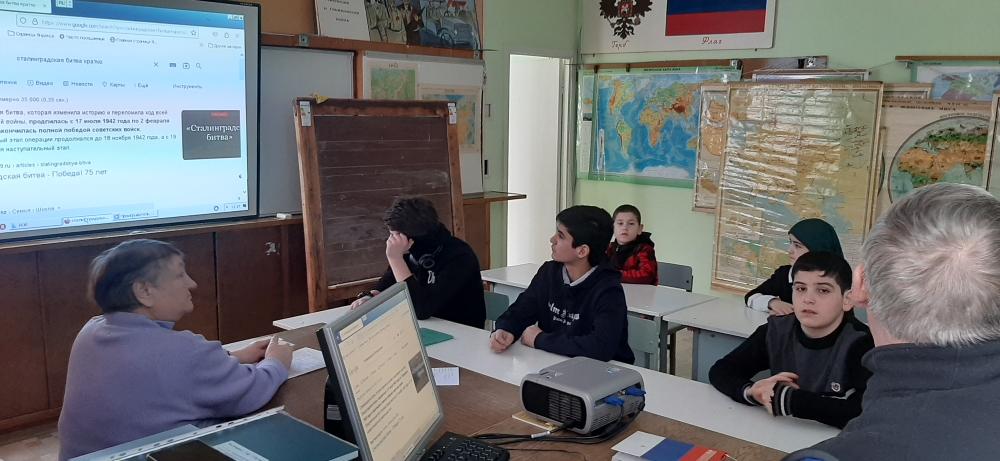 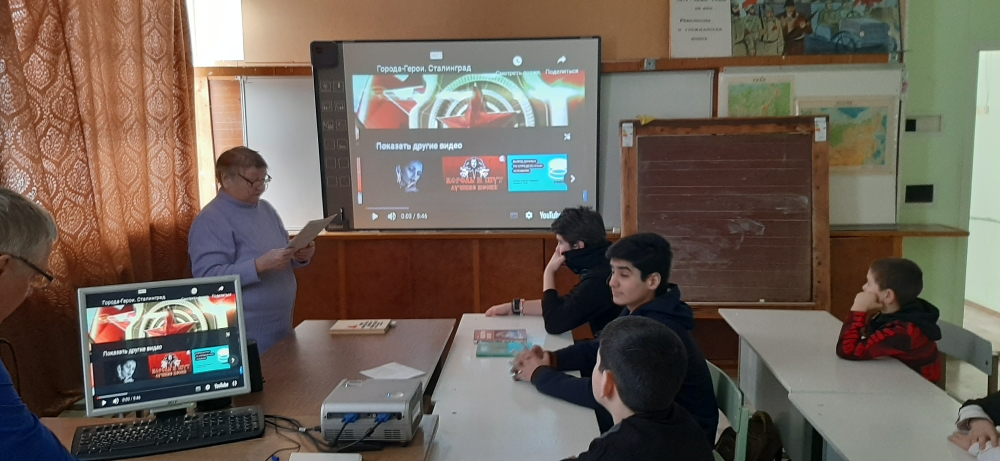 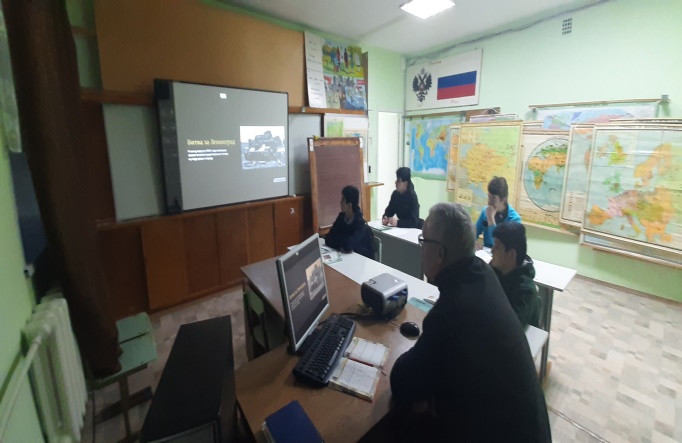 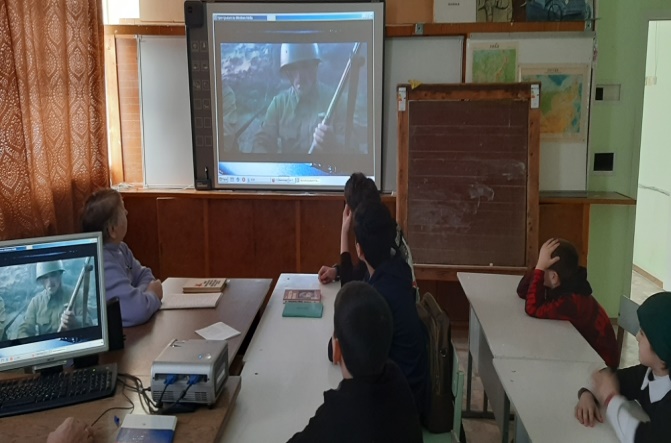 Книжная выставка в библиотеке  «Чту мое Отечество»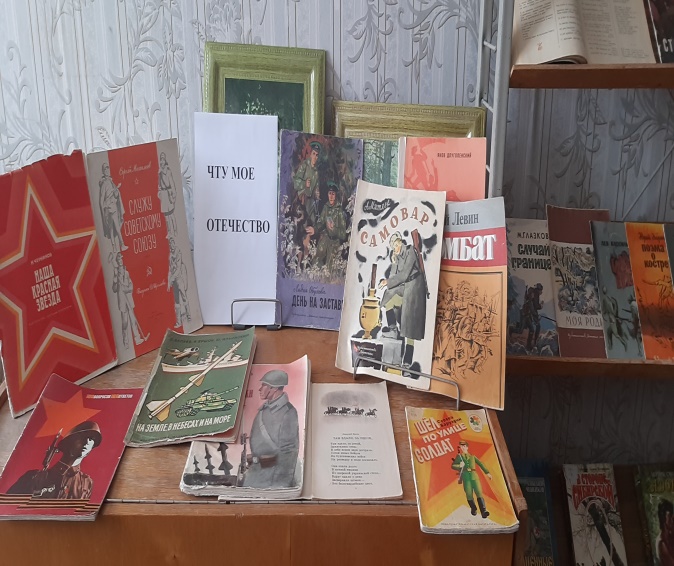 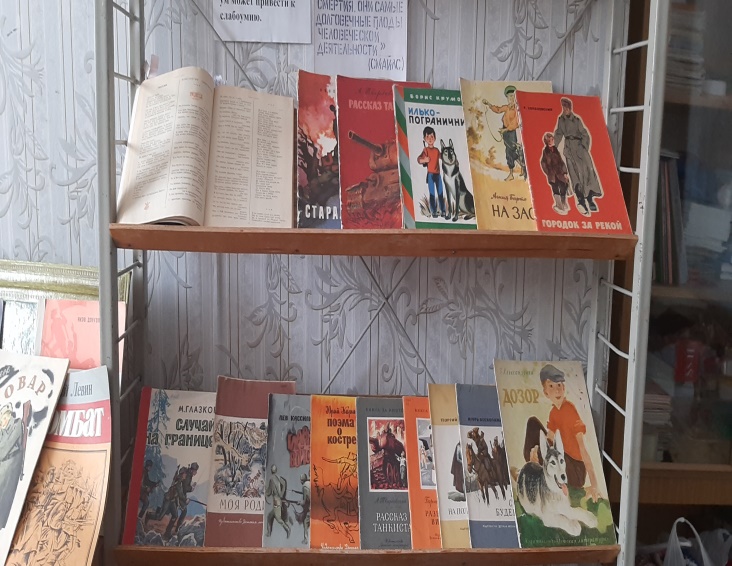 Поздравление для мужчин 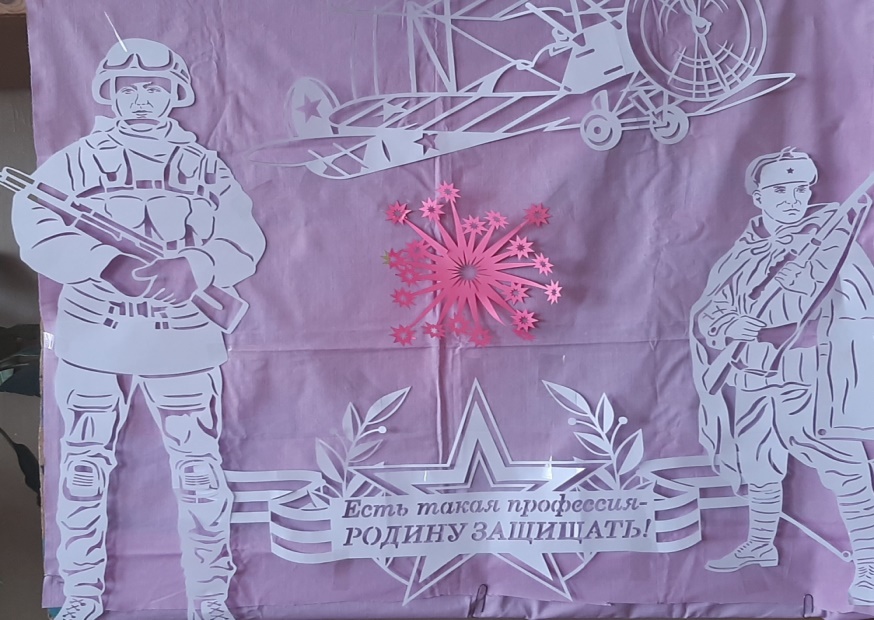 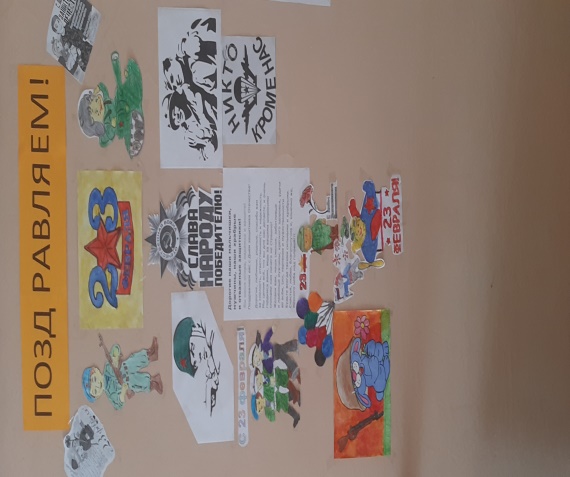 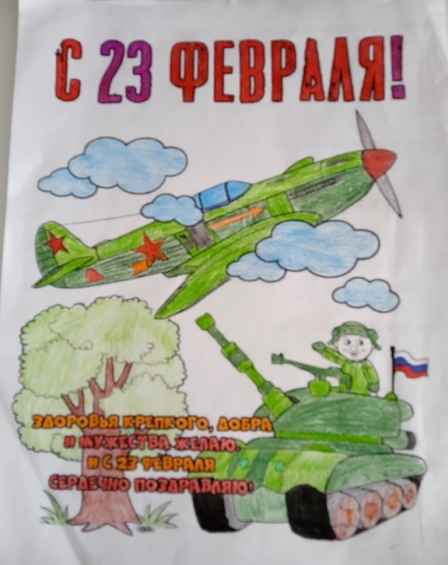 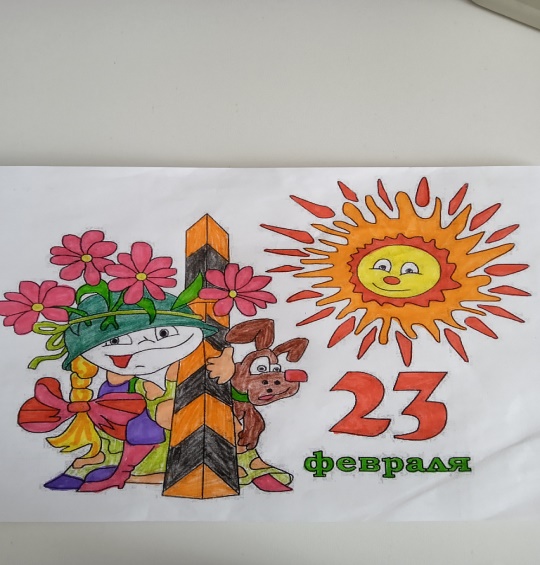 Тренировка: сборка и разборка оружия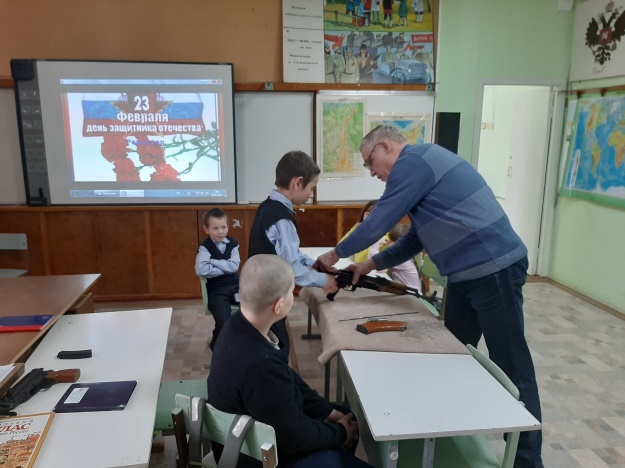 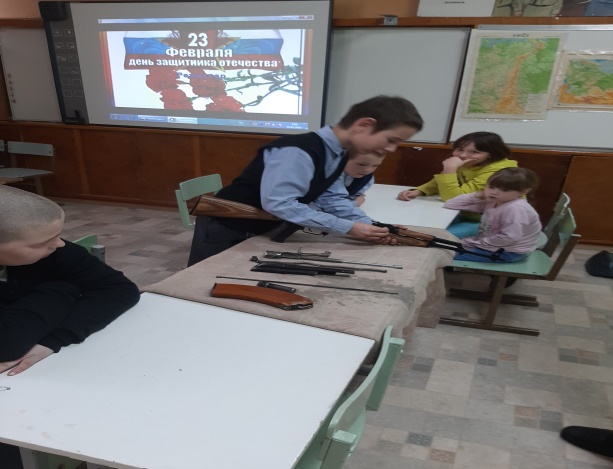 Урок мужества  в школьном музее « День памяти героя-антифашиста»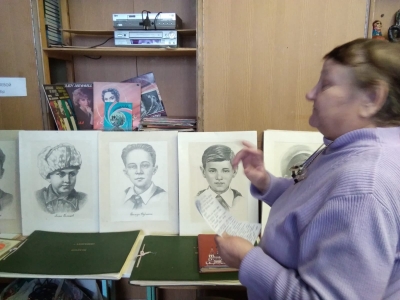 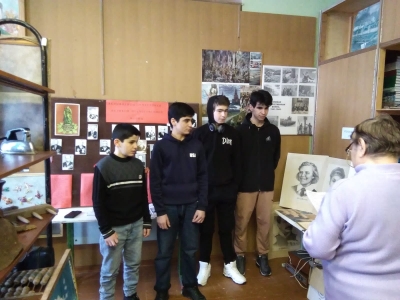 Подводя итоги  данного мероприятия, можно сделать следующий вывод:-педагоги ОУ постарались создать атмосферу праздника, и на этом фоне развить у детей уважение и любовь к своей Родине, а также доказать, что служба в Армии – это почётная обязанность каждого гражданина РФ мужского пола, а каждый мальчик – это будущий защитник своего Отечества.Данное мероприятие имеет большое значение в воспитательной работе школы, так как в задачи школы входит воспитание поколения с развитым чувством патриотизма, поколения, которое будет активно в достижении своих целей.                                                      классный руководитель А.А. Никифорова